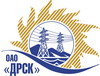 Открытое акционерное общество«Дальневосточная распределительная сетевая  компания»ПРОТОКОЛ ПЕРЕТОРЖКИПРЕДМЕТ ЗАКУПКИ: право заключения договора на выполнение работ: «Ремонт грузоподъемных механизмов» для нужд филиала «Приморские ЭС» (закупка 463 раздела 1.1.  ГКПЗ 2013 г.).Плановая стоимость: 1 360 000,0 руб. без НДС. Указание о проведении закупки от 02.08.2013 № 62.ПРИСУТСТВОВАЛИ: три члена постоянно действующей Закупочной комиссии 2-го уровня. ВОПРОСЫ ЗАСЕДАНИЯ ЗАКУПОЧНОЙ КОМИССИИ:В адрес Организатора закупки поступило 2 (две) заявки на участие в закупке в процедуре переторжки.Участники закупки не пожелали присутствовать на процедуре вскрытия конвертов с предложениями на переторжку.Дата и время начала процедуры вскрытия конвертов с заявками на участие в закупке: 15:00 часов благовещенского времени 30.08.2013 г Место проведения процедуры вскрытия конвертов с заявками на участие в закупке: 675000, г. Благовещенск, ул. Шевченко 28, каб. 235.В конвертах обнаружены заявки следующих Участников закупки:РЕШИЛИ:Утвердить протокол переторжки.Ответственный секретарь Закупочной комиссии 2 уровня                               О.А.МоторинаТехнический секретарь Закупочной комиссии 2 уровня                                    О.В.Чувашова            № 462/УР-Пг. Благовещенск30 августа 2013 г.№п/пНаименование Участника закупки и его адрес Общая цена заявки до переторжки, руб. Общая цена заявки после переторжки, руб. ООО «ПМНУ «Приморэнергоуголь»  692760, Приморский край, г. Артем, ул. Фрунзе, 291 310 000,0  руб. без НДС (НДС не предусмотрен)1 110 000,0  руб. без НДС (НДС не предусмотрен)ООО «Россо» 690080, г. Владивосток, ул. Сахалинская, 4А1 276 440,0  руб. без НДС (НДС не предусмотрен)1 220 702,0  руб. без НДС (НДС не предусмотрен)